Picture for ‘Electronic teaching aids for disabled children’(Project #21529 from Balajothi Centre for the Disabled Trust)Project report due on : Sep 6, 2020 / Report sent on : Sep 5, 2020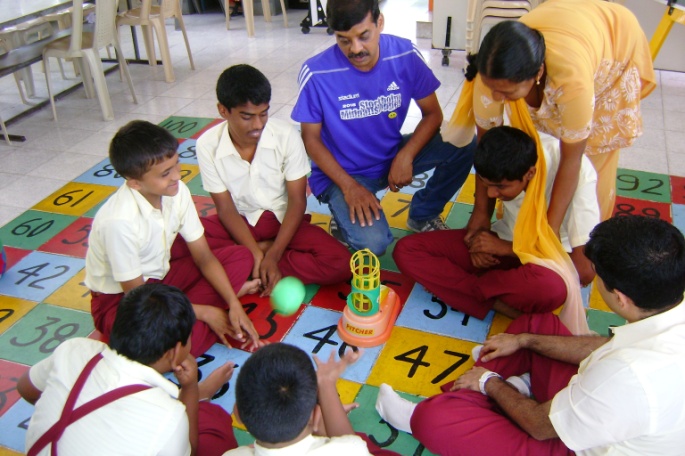 ***